List of work submitted to Big Art Fair 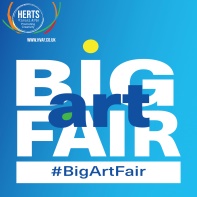 Artist NamePhone numberPlease use as many of these forms as required to list all your work in the Big Art Fair.Bank details for paymentSort CodeAcc NumberTitle.................................................................................Price £Comments..............1234567891011121314151617181920